МУНИЦИПАЛЬНОЕ АВТОНОМНОЕ ОБЩЕОБРАЗОВАТЕЛЬНОЕ УЧРЕЖДЕНИЕГИМНАЗИЯ №23 г. Челябинска им. В.Д. Луценко454084, г. Челябинск, ул. Кирова, 44;  Телефон: (351) 791-55-03;  Факс: (351) 791-15-07;  
E-mail: chsch23@rambler.ru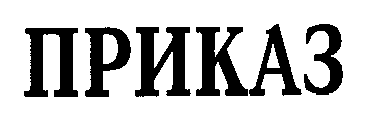 от	26.05.2015г.В целях обеспечения эффективности отдыха учащихся гимназии и создания необходимых условий для развития личности в каникулярный период в летней оздоровительной кампании- 2015 г. ПРИКАЗЫВАЮ:1. Добрыниной Н.А., заместителю директора по воспитательной работе, вменить в обязанность функции куратора летней кампании – 2015 года. 2. Логиновой Е.Н., учителю начальных классов, вменить в обязанность функции начальника летнего лагеря «Альтаир» с дневным пребыванием детей с 01.06. по 25.06.15г. 3.Серегиной Л.В., учителю начальных классов вменить в обязанность функции руководителя оздоровительных отрядов «Солнышко» летнего лагеря с дневным пребыванием «Альтаир»  с трехразовым питанием детей с 01.06 по 25.06.15г.4. Вменить в обязанность функциональные обязанности воспитателя лагеря с дневным пребыванием детей «Альтаир» с 01.06. по 25.06.15г.  следующим учителям МАОУ гимназии №23:Богодуховой Г.Б., учителю начальных классов;Голодневой Т.А., учителю начальных классов;Наумовой Н.А., учителю начальных классов;Серегиной Л.В., учителю начальных классов;Меньшиковой Т.С., учителю физической культуры;Михайловой С.М., учителю начальных классов;Беляевой М.В., учителю русского языка и литературы;Лаптевой О.С., учителю русского языка и литературы;Козловой Е.В. учителю русского языка;Кочетову В.А., учителю информатики;Василенко Л.В., учителю английского языка;Пищаскиной Н.В., учителю математики;Корякиной Л.Л., учителю начальных классов;Чашиной А.Ф., учителю английского языка;Земсковой Е.Г., учителю английского языка;Шабуровой О.В., учителю английского языка;5. Вменить в обязанность функциональные обязанности  руководителя трудового отряда «Гимназист» - с 01.06 по 25.06.15г.: Евсеевой А..П., учителю биологии;  Ивановой Е.А, учителю  химии; Русаковой И.Б., учителю физики; Ляпустиной Е.А., учителю математики; Муфаззаловой В.Ф., учителю английского языка; Голенищевой О.Б., учителю русского языка; Зыковой М.Н., учителю технологии;  Калачнюку В.А., учителю технологии6.Инструкторами физической культуры летнего лагеря с дневным пребыванием детей назначить: Батаеву С.И., Григорьева Е.Р., Аниськову Е.Э., учителей физической культуры, определив им функциональные обязанности инструктора физической культуры летнего лагеря с дневным пребыванием детей.7. Быкадорову И.С., Зинченко Н.Ф., уборщиков служебных помещений, назначить уборщиками служебных помещений в летнем лагере с дневным пребыванием детей.Директор МАОУ гимназии № 23                                         Н.С. Запускалова